Activity Organizer:		- Northeast Annual Giving Conference, LLCTitle of Activity:		- Northeast Annual Giving Conference 2023Names of Presenter(s):	- VariousDates and Location:	- March 27-29, 2023 – Baltimore, MD USADate: 27 March, 2023Session 2: 2:00pm – 4:00pm (2 pts) - An Introduction to Annual Giving and the Northeast Annual Giving ConferenceDate: 28 March, 2023Session 3: 11:00am – 12:00pm (1 pt) - A Love Connection: Annual Giving & Engagement within an Advancement Model - Direct Mail: Tips, Tricks, and Tactics - Great Giving Days: A ForumDate: 28 March, 2023Session 4: 1:30pm – 2:30pm (1 pt) - Let’s Talk About Digital Gift Officers - Volunteer Management Across the Decades - Lunching a Donor Engagement Center at GWUDate: 28 March, 2023Session 5: 3:00pm – 4:00pm (1 pt) - Topping Off the Pyramid - Fundraising BS - The Spaghetti MethodDate: 28 March, 2023Session 6: 4:15pm – 5:15pm (1 pt) - Cause-Based Crowdfunding: A Crowdfunding System to Educate & Inspire - Anatomy of a Digital End-of-Year Campaign - Transforming Your Annual Giving ProcessDate: 29 March, 2023Session 7: 9:00am – 10:00am (1 pt) - Don’t Corner Yourself - How To Talk GoodDate: 29 March, 2023Session 8: 10:30am – 11:30am (1 pt) - Building the Future Donor Pipeline - Direct Mail – Donor’s Perspective - Phonathons and Engagement CentersDate: 29 March, 2023Session 7: 12:00pm – 1:00pm (1 pt) - The Recurring Riddle of Regular Giving - Best Job on Campus - Give Now, Pay LaterTotal number of points attained: ________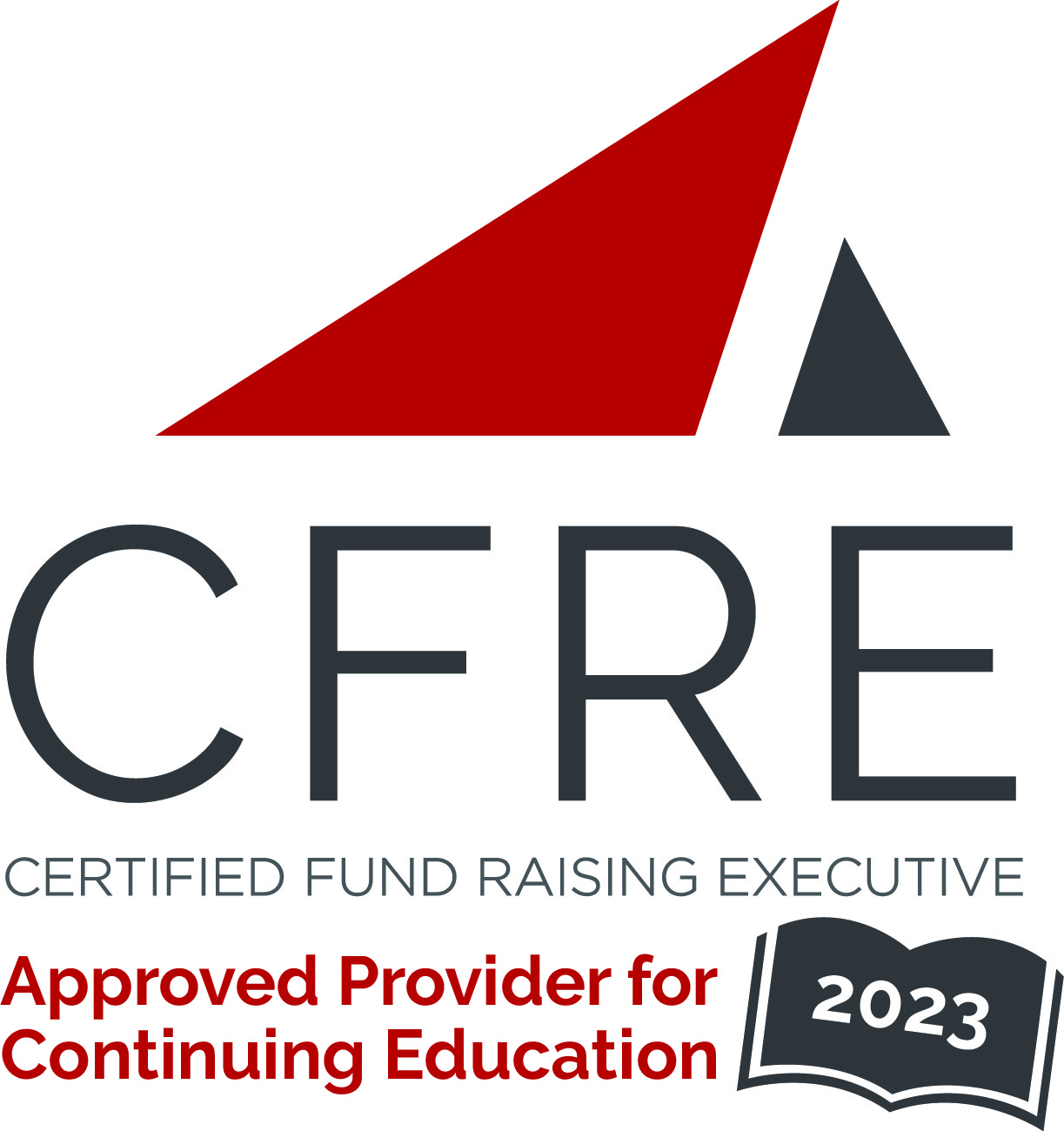 